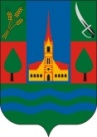 Olcsva Község Önkormányzata Polgármesterétől4826 Olcsva, Kossuth u. 2. Telefon/Fax: 45/479-600honlap: www.olcsva.hu_____________________________________________________________________________________Ügyiratszám: 153/……………/2020.Készítette: Feketéné dr. Lázár Emese aljegyző A határozati javaslat elfogadásáhozegyszerű többség szükséges!E L Ő T E R J E S Z T É S- a Képviselő-testülethez -A Vásárosnaményi Közös Önkormányzati Hivatal Szervezeti és Működési Szabályzatának módosításához történő hozzájárulásra(Készült: a Képviselő-testület 2020. február 12-i rendes ülésére)Tisztelt Képviselő-testület!Vásárosnamény Város Önkormányzata Képviselő-testülete a 2020. február 13-i ülésén módosítani kívánja a Vásárosnaményi Közös Önkormányzati Hivatal (a továbbiakban: Hivatal) Szervezeti és Működési Szabályzatát (a továbbiakban: SzMSz). Az SzMSz módosítására a Hivatal átszervezése miatt van szükség, mivel 2020. március 1. napjától az építéshatósági feladatok átkerülnek járási hivatali hatáskörbe. Ez magával vonja azt, hogy a meglévő és a kormányhivatali állományba át nem kerülő építésügyi ügyintézők más jellegű feladatellátásba is bevonásra kerülnek az eddigi feladataink hatékonyabb ellátása érdekében. Éppen ezért szétbontásra kerül a Városfejlesztési és üzemeltetési csoport, s szervezetileg a továbbiakban két önálló csoport fogja majd ellátni a fejlesztési és üzemeltetési feladatokat. Két teljesen eltérő feladatkörről beszélünk, ami más-más típusú szakértelmet kíván. Mivel a Hivatalt Vásárosnamény város, illetve Jánd és Olcsva községek közösen tartják fent, ezért az SzMSz módosításához Jánd és Olcsva községek önkormányzatainak is hozzá kell járulniuk.Előterjesztésem mellékletét képezi a határozati javaslat tervezete. Kérem a Tisztelt Képviselő-testületet, hogy az előterjesztést tárgyalja meg és a mellékletét képező határozati javaslatot fogadja el. Olcsva, 2020. február 7.  Borbás Judit polgármester „Határozati javaslat”Olcsva Község Önkormányzata Képviselő-testületének…/…...(……..…) önkormányzati határozataA Vásárosnaményi Közös Önkormányzati Hivatal Szervezeti és Működési Szabályzatának módosításához történő hozzájárulásrólA Képviselő-testület: Hozzájárul a Vásárosnaményi Közös Önkormányzati Hivatal Szervezeti és Működési Szabályzatának (a továbbiakban: SzMSz.) az alábbiak szerint történő módosításhoz:   Az SzMSz. 4.1. pontja helyébe az alábbi rendelkezés lép:       „4.1. A KÖH belső szervezeti tagozódása a következő:JegyzőAljegyző Jegyzői Titkárság;Önkormányzati Osztály:da)Hatósági csoport,db) Városfejlesztési csoport,dc) Városüzemeltetési csoportPénzügyi és Gazdálkodási Osztály:ea)Adó csoport,eb)Számviteli csoportec)Költségvetési csoportOlcsvai Állandó Kirendeltség;Jándi Állandó Kirendeltség; „    A KÖH szervezeti felépítését a 2. melléklet tartalmazza.Az SzMSz. 5.2.2. pontja helyébe az alábbi rendelkezés lép:5.2.2	Városüzemeltetési csoport:5.2.2.1. Ellátja a jogszabály alapján az önkormányzat (Képviselő-testület), a Polgármester, a Jegyző, (vagy a KÖH ügyintézője) feladat-és hatáskörébe tartozó közlekedési, hírközlési, vízügyi, kommunális, köztisztasági, mezőgazdasági,  tűzvédelmi, közterület-használati, állategészségügyi- és állattartási hatáskörből adódó feladatot, valamint ezen ügyek döntésre történő érdemi előkészítését, a meghatározott feladatok végrehajtásának szervezését, ellenőrzését.Közreműködik a város rendjének, köztisztaságának biztosításával, infrastruktúrájának, kommunális ellátásának üzemeltetésével, karbantartásával, ellenőrzésével kapcsolatos szakmai feladatok ellátásában. Ellátja a város üzemeltetésével, az azzal összefüggő közmunka-tevékenység szervezésével kapcsolatos feladatokat, közreműködik az önkormányzati vagyon hasznosításával kapcsolatos szakmai munka végzésében.Közreműködik a közbiztonsággal, a honvédelemmel és katasztrófa elhárítással (polgári védelemmel, ár-és belvízvédekezéssel stb.) összefüggő feladatok végzésében, szervezésében, koordinálásában.Ellátja az önkormányzat intézményeinek és telephelyeinek működtetésével, karbantartásával, a város üzemeltetésével kapcsolatos feladatokat, illetve szükség esetén közreműködik abban. Kapcsolatot tart a város területén működő, a csoport (önkormányzati osztály) profiljába tartozó gazdálkodó szervekkel, különös tekintettel az önkormányzati (rész)tulajdonú, illetve a kötelező önkormányzati feladatok ellátásában részt vevő gazdasági szervezetekre.Kezdeményező és aktív közreműködő szerepet tölt be a városüzemeltetési feladatkörbe tartozó, vagy azt érintő pályázatok készítésében és megvalósításában. Feladata az SZMSZ-ben meghatározott bizottság (Városfejlesztési és üzemeltetési Bizottság), illetve az önkormányzat rendeletében meghatározott más bizottság tevékenységének a szakterület szerinti megfelelő segítése, az ezzel kapcsolatos adminisztratív feladatok ellátása. Vezeti és naprakészen tartja a feladatkörébe tartozó városüzemeltetéssel összefüggő műszaki és egyéb nyilvántartásokat, a városrendezési és egyéb térképeket (közműtérkép stb.).Ellátja a nem kiemelt I. fokú építésügyi, építésigazgatási ügyekkel, a birtokvédelemmel, a telepengedélyezéssel, fakivágással és telepítéssel, a külterületi földterületek adásvételével, a kereskedelmi igazgatási, a szálláshely üzemeltetési, rendezvénytartási, illetve a lakcímnyilvántartással kapcsolatos feladatokat. Az SzMSz. 5.2.3. pontja helyébe az alábbi rendelkezés lép:             5.2.3.   Városfejlesztési csoport:5.2.3.1	 Ellátja az önkormányzat (Képviselő-testület), a Polgármester, valamint a Jegyző feladat-és hatáskörébe tartozó valamennyi területfejlesztési hatáskörből adódó hatósági és nem hatósági feladatot, valamint ezen ügyek döntésre történő érdemi előkészítését, a meghatározott feladatok végrehajtásának szervezését, ellenőrzését. Kezdeményező és aktív közreműködő szerepet tölt be minden fejlesztési célú, beruházási jellegű, az önkormányzatot érintő pályázat készítésében, a projektek megvalósításában és nyomon követésében.  Önkormányzati szinten összefogja a forrást teremtő, gazdálkodást segítő pályázati lehetőségek megismertetését, a pályázatok előkészítését, benyújtását, nyilvántartását, megvalósítását és elszámolását, koordinálja a nemzetközi programokon belüli témaorientált pályázatok előkészítését.  Feladata az SZMSZ-ben meghatározott bizottság (Városfejlesztési és üzemeltetési Bizottság), illetve az önkormányzat rendeletében meghatározott más bizottság tevékenységének a szakterület szerinti megfelelő segítése, az ezzel kapcsolatos adminisztratív feladatok ellátása.     Vezeti és naprakészen tartja a feladatkörébe tartozó városfejlesztéssel összefüggő műszaki és egyéb nyilvántartásokat, a városrendezési és egyéb térképeket.Az SzMSz. 2. melléklete helyébe jelen határozat melléklete lép. Felkéri a Jegyzőt, hogy az SzMSz. módosítását követően azt foglalja egységes szerkezetbe.  Felelős:    JegyzőHatáridő: 2020. március 31.A határozatot kapják:Polgármester, Jegyző , Aljegyző                                                     		(helyben),Irattár										(helyben).Az előterjesztés és a határozati javaslat törvényességi szempontból megfelel. Olcsva, 2020. február 6. ……………………………………           dr. Deák Ferenc jegyző  …/2020. (II….) önkormányzati határozat melléklete